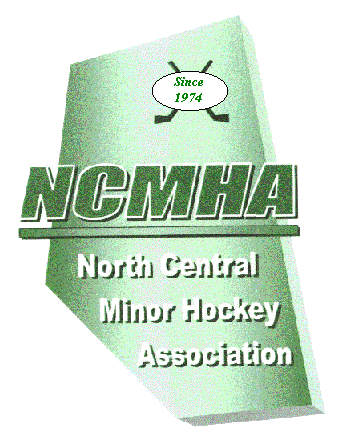 TO	Ellen Bonde, NCMHA Treasurer                   DATE____________________________________	R. R. 3						    	Rocky Mountain House, AB	  			T4T 2A3					MHA _____________________________________	Ph/Fax 403-845-6894					niels_ellen@telusplanet.net			 REP Signature ______________________________Our association has cancelled the following team(s) from the NCMHA after the registration fees were paid. Please refund the fees minus the cost of a scorebook for each team.Team______________________________ fees   250.00 - 20.00   =     $230.00Team______________________________ fees___________    =    _______Team______________________________ fees___________    =    _______ 	        Total		                    _______				  Please mail cheque to:          _______________________________________  ____________________________________________________  ____________________________________________________                                                              ____________________________________________________